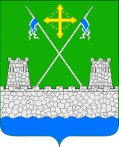 АДМИНИСТРАЦИЯ УБЕЖЕНСКОГО СЕЛЬСКОГО ПОСЕЛЕНИЯ УСПЕНСКОГО РАЙОНАПОСТАНОВЛЕНИЕот   16 апреля 2021 года					                      №  28ст. УбеженскаяОб утверждении порядка определения цены земельного участка, находящегося в муниципальной собственности при заключении договора купли-продажи земельного участка без проведения торгов        В соответствии со статьей 39.4 Земельного кодекса Российской Федерации от 25.10.2001 N 136-ФЗ (ред. от 18.03.2020), пунктом 2 статьи 39.4 Земельного кодекса Российской Федерации от 25.10.2001 N 136-ФЗ (ред. от 18.03.2020), регулирующими вопросы о определении цены земельного участка, находящегося в муниципальной собственности при заключении договора купли-продажи земельного участка без проведения торгов,               п о с т а н о в л я ю:1. Утвердить порядок определения цены земельного участка, находящегося в муниципальной собственности при заключении договора купли-продажи земельного участка без проведения торгов (прилагается).2. Обнародовать настоящее постановление  в соответствии с Уставом Убеженского сельского поселения Успенского района и разместить на официальном сайте администрации Убеженского  сельского поселения  Успенского района в сети Интернет.3. Контроль за выполнением настоящего постановления оставляю за собой.4. Постановление вступает в силу со дня его официального обнародования.Глава Убеженского сельскогопоселения Успенского района                                                      С.А. ГайдукПроект подготовлен и внесен:Специалист 1 категории администрацииУбеженского сельского поселения                                               Н.Г. ТурулинаУспенского района                                                                          _____________Проект согласован:Ведущий специалист администрацииУбеженского сельского поселения                                               О.В. КозыренкоУспенского района                                                                          _____________Приложениек постановлению администрацииУбеженского сельского поселения Успенского района от 16.04.2021 г      № 28                                                            ПОРЯДОКопределения цены земельного участка, находящегося в муниципальной собственности при заключении договора купли-продажи земельного участка без проведения торгов1. Настоящий Порядок разработан в соответствии со статьей 39.4 Земельного кодекса Российской Федерации от 25.10.2001 N 136-ФЗ (ред. от 18.03.2020), пунктом 2 статьи 39.4 Земельного кодекса Российской Федерации" от 25.10.2001 N 136-ФЗ (ред. от 18.03.2020) регулирующими вопросы о определении цены земельного участка, находящегося в муниципальной собственности при заключении договора купл-продажи земельного участка без проведения торгов.2. Настоящие Правила устанавливают порядок определения цены земельного участка, находящегося в муниципальной собственности (далее - земельный участок), при заключении договора купли-продажи земельного участка без проведения торгов.3. Цена земельного участка определяется в размере его кадастровой стоимости, за исключением случаев, предусмотренных пунктами 3 и 4 настоящих Правил.4. Цена земельного участка определяется в размере 60 процентов его кадастровой стоимости при продаже:а) земельного участка, предоставленного для ведения личного подсобного хозяйства, садоводства, индивидуального гаражного или индивидуального жилищного строительства, гражданину, являющемуся собственником здания или сооружения, возведенных в соответствии с разрешенным использованием земельного участка и расположенных на приобретаемом земельном участке;б) земельного участка, предоставленного юридическому лицу - собственнику здания или сооружения, являющихся объектами муниципального значения и расположенных на приобретаемом земельном участке.5. Цена земельного участка определяется в размере 2,5 процента его кадастровой стоимости при продаже:а) земельного участка некоммерческой организации, созданной гражданами, в случае, предусмотренном подпунктом 4 пункта 2 статьи 39.3 Земельного кодекса Российской Федерации, или юридическому лицу - в случае, предусмотренном подпунктом 5 пункта 2 статьи 39.3 Земельного кодекса Российской Федерации;б) земельного участка, в отношении которого снято ограничение оборотоспособности, или земельного участка, образованного из земельного участка или земель, в отношении которых снято ограничение оборотоспособности, гражданам, юридическим лицам, являющимся собственниками расположенных на указанном земельном участке зданий, сооружений, право собственности на которые возникло в период отнесения соответствующих земельных участков или земель к изъятым из оборота или ограниченным в обороте, но не позднее 1 июля 2012 г., в соответствии с законодательством Российской Федерации.Глава Убеженского сельскогопоселения Успенского района                                                        С.А.Гайдук